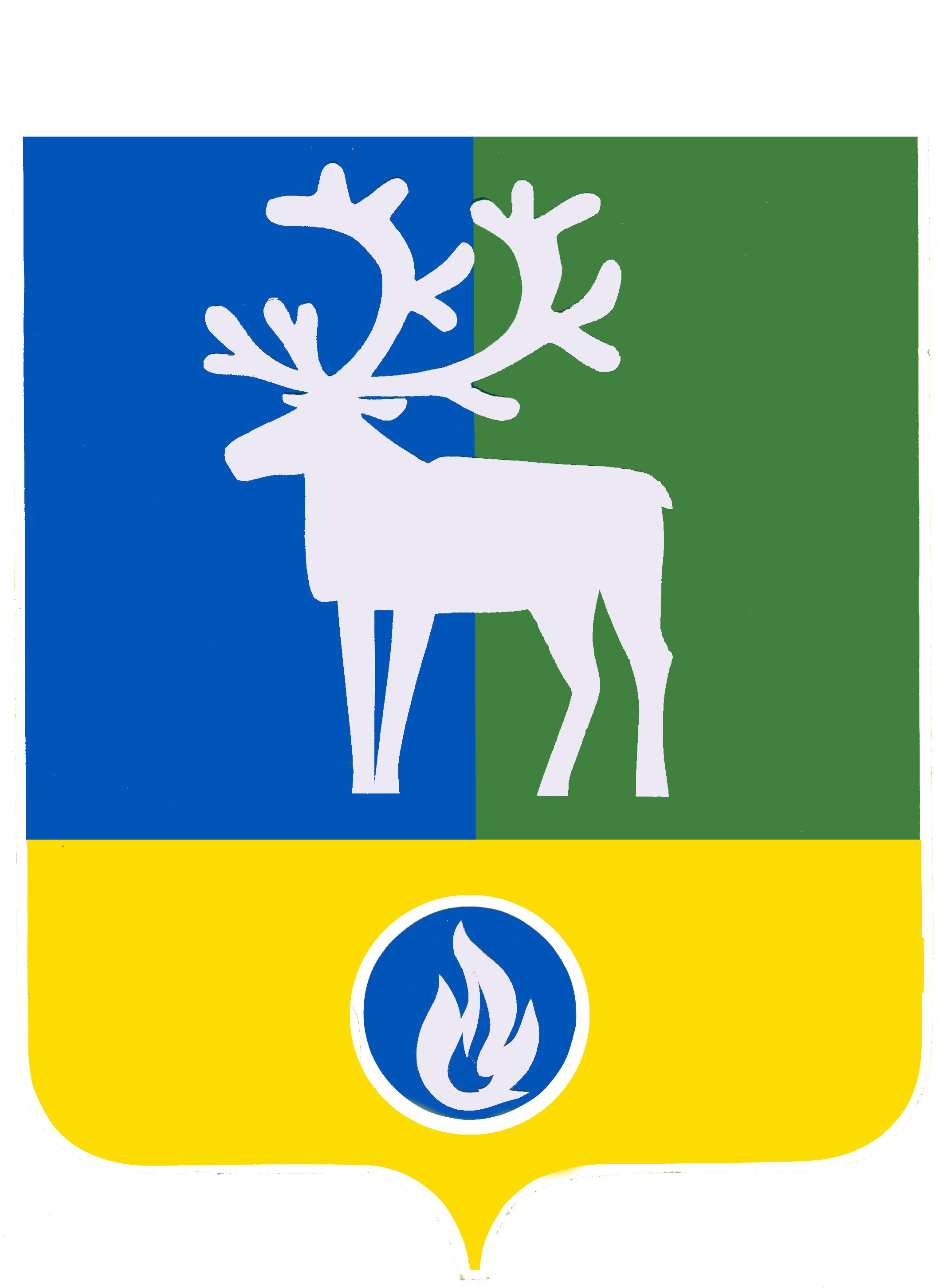 СЕЛЬСКОЕ ПОСЕЛЕНИЕ ВЕРХНЕКАЗЫМСКИЙБЕЛОЯРСКИЙ РАЙОНХАНТЫ-МАНСИЙСКИЙ АВТОНОМНЫЙ ОКРУГ – ЮГРАпроектАДМИНИСТРАЦИЯ СЕЛЬСКОГО ПОСЕЛЕНИЯВЕРХНЕКАЗЫМСКИЙ ПОСТАНОВЛЕНИЕот __ июля 2018 года                                                                                                              № __О внесении изменений в некоторые постановления администрации                           сельского поселения Верхнеказымский П о с т а н о в л я ю:1. Внести в постановление администрации сельского поселения Верхнеказымский от 28 сентября 2010 года № 53 «О мерах по реализации  отдельных положений Федерального закона «О противодействии коррупции»» изменение, исключив в пункте 4 слова «С.В.Глущенко».2. Внести в постановление администрации сельского поселения Верхнеказымский от 17 октября 2012 года № 78 «О комиссии по  соблюдению требований к служебному поведению муниципальных служащих и урегулированию  конфликта интересов в администрации сельского поселения Верхнеказымский» изменение, исключив в пункте 6 слова «С.В.Глущенко».3. Внести в постановление администрации сельского поселения Верхнеказымский от 20 декабря 2012 года № 107 «О   Порядке индексации  пенсии за выслугу лет лицам, замещавшим  муниципальные должности сельского поселения Верхнеказымский на постоянной основе,  и лицам, замещавшим  должности  муниципальной службы  администрации сельского поселения Верхнеказымский» изменение, исключив в пункте 4 слова «С.В.Глущенко».4. Внести в постановление администрации сельского поселения Верхнеказымский от 23 июля 2013 года № 62 «О Порядке представления  муниципальными служащими администрации сельского поселения Верхнеказымский сведений о своих расходах, а также о расходах своих супруги (супруга) и несовершеннолетних детей» изменение, исключив в пункте 4 слова «С.В.Глущенко».5. Внести в постановление администрации сельского поселения Верхнеказымский от 26 февраля 2014 года № 26 «О Порядке проведения проверки соблюдения запрета, налагаемого на гражданина, замещавшего должность муниципальной службы в администрации  сельского поселения Верхнеказымский, при заключении им трудового или гражданско-правового договора» изменение, исключив в пункте 4 слова «С.В.Глущенко».6. Внести в постановление администрации сельского поселения Верхнеказымский от 26 февраля 2014 года № 27 «О Порядке уведомления муниципальными служащими администрации сельского поселения Верхнеказымский представителя нанимателя (работодателя) о намерении выполнять иную оплачиваемую работу» изменение, исключив в пункте 4 слова «С.В.Глущенко».7. Внести в постановление администрации сельского поселения Верхнеказымский от 17 апреля 2014 года № 51 «Об утверждении Положения о сообщении лицами, замещающими   муниципальные должности сельского поселения Верхнеказымский,  должности муниципальной службы администрации сельского поселения Верхнеказымский, а также работниками организаций, в отношении   которых сельское поселение Верхнеказымский выступает единственным учредителем, о получении подарка в связи с их должностным положением или исполнением ими служебных (должностных)   обязанностей, сдаче и оценке подарка, реализации (выкупе) и зачислении средств, вырученных от его реализации» изменение, исключив в пункте 4 слова «С.В.Глущенко».8. Внести в постановление администрации сельского поселения Верхнеказымский от 30 января 2015 года № 5 «О порядке командирования лиц, замещающих муниципальные должности сельского поселения Верхнеказымский, лиц, замещающих должности муниципальной службы в администрации сельского поселения Верхнеказымский, лиц, не замещающих должности муниципальной службы, и исполняющих обязанности по техническому обеспечению деятельности администрации сельского поселения Верхнеказымский, рабочих, работающих в администрации сельского поселения Верхнеказымский» изменение, исключив в пункте 5 слова «С.В.Глущенко».9. Опубликовать настоящее постановление в бюллетене «Официальный вестник сельского поселения Верхнеказымский».10. Настоящее постановление вступает в силу после его официального опубликования и распространяется на правоотношения, возникшие с 24 мая 2018 года.Исполняющий обязанности главысельского поселения  Верхнеказымский                                                                   В.В.Синцов